Internship Application 2017 – 2018Please fill out the following application to the best of your abilities. We ask that you be honest with all information provided and answered. Your information will be kept confidential and used only for administrative purposes. Applications are to be turned in physically to any VSA Cabinet Member or electronically via email to Kathy K. Doan at internal.vp@vsa-sdsu.org. Additionally, if you need clarification then please email the address previously stated.Applicant InformationEducationAll applicants for the VSA Cabinet are required to be San Diego State University students with a minimum GPA of 2.0. Those who are currently on Academic Probation (A.P.) cannot apply for a position for the current year.QuestionnaireDisclaimer and SignatureI certify that my answers are true and complete to the best of my knowledge. If this application leads to being elected, I understand that false or misleading information in my application or interview may result in my release.I also understand and respect the final decisions of the current Vietnamese Student Association board. *An electronic signature may be accepted as well. Interview AvailabilityPlease fill out the following time sheet with your current schedule. You may cross out other times you are unavailable. Providing a reason for unavailability is optional. Additional comments: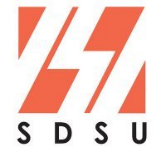 Vietnamese Student AssociationSan Diego State University Full Name:Date:LastFirstM.I.Phone:Email:Are you currently working? If yes, how many hours a week do you work?How long have you been a VSA Member?Are you affiliated with any other organizations (fraternities/sororities, honor societies, student orgs, etc.)? If so, what?If you have other affiliations, do you plan to hold active membership and/or position(s) in those organizations?Current Academic Standing: ☐ 1st Year☐ 2nd Year☐ 3rd Year☐ 4th Year or moreAre you a transfer student?☐ Yes☐ NoCurrent Major: Current Minor: Current GPA:   Expected Graduation Date:  Expected units for Fall 2017:In a brief paragraph, tell us about yourself: Why do you want to be an intern? What skills and expertise can you bring to our Cabinet as an Intern?Have you taken a leadership role before? If so, please choose one and describe the position and your experience.What about VSA interests you?Do you have any additional comments you would like for the VSA Cabinet to know?Signature:Date:Student ScheduleStudent ScheduleStudent ScheduleStudent ScheduleStudent ScheduleStudent ScheduleStudent ScheduleStudent ScheduleStudent ScheduleMondayTuesdayWednesdayThursdayFridaySaturdaySunday07:0007:3008:0008:3009:0009:3010:0010:3011:0011:3012:0012:3013:0013:3014:0014:3015:0015:3016:0016:3017:0017:3018:0018:3019:0019:3020:0020:3021:0021:30